REQUERIMENTO N.º 1858/2019Ementa: Informações sobre a manutenção do asfalto da rua Vital Brasil, Vila Embaré.Senhora Presidente,Senhores Vereadores:	O vereador FRANKLIN, no uso de suas atribuições legais, requer nos termos regimentais, após aprovação em Plenário, que seja encaminhado ao Exmo. Senhor Prefeito Municipal, os seguintes pedidos de informações: A Municipalidade tem conhecimento de que o asfalto da rua Vital Brasil, localizada no bairro Vila Embaré, está precisando de manutenção? Se sim, há previsão para manutenção? Informar a data.Se não, há possibilidade de realizar vistoria no local e incluir a manutenção do asfalto no cronograma de serviços da Municipalidade?Justificativa:Moradores dessa região procuraram este vereador para solicitar providências. (foto em anexo)Valinhos, 14 de agosto de 2019.Franklin Duarte de LimaVereador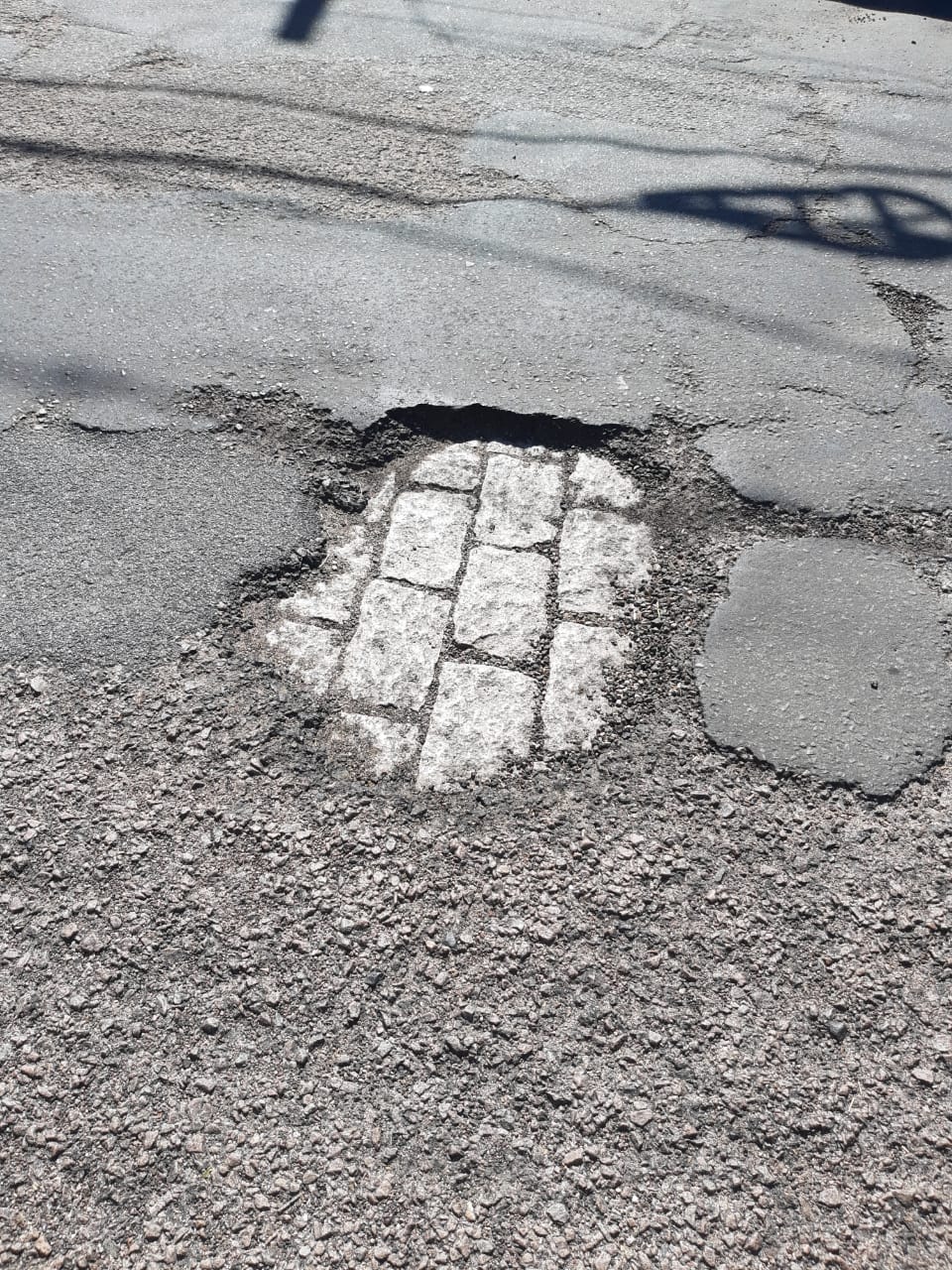 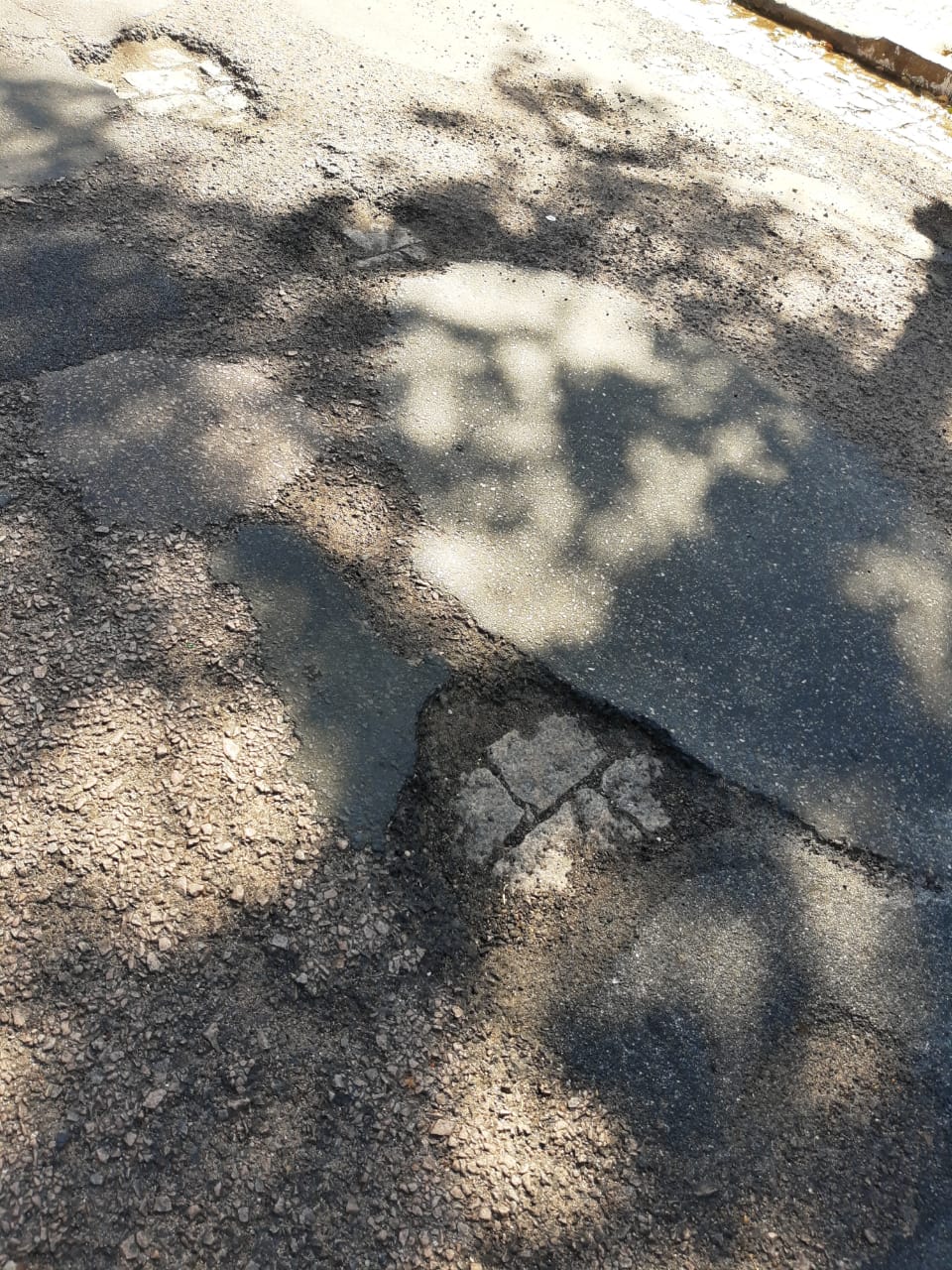 